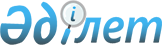 Қазақстан Республикасының Ұлттық Банкі әзірлеген ведомстволық статистикалық байқаулардың статистикалық нысандары мен оларды толтыру жөніндегі нұсқаулықтарды бекіту туралы
					
			Күшін жойған
			
			
		
					Қазақстан Республикасы Ұлттық экономика министрлігі Статистика комитеті Төрағасының 2014 жылғы 5 желтоқсандағы № 68 бұйрығы. Қазақстан Республикасының Әділет министрлігінде 2015 жылы 23 қаңтарда № 10143 тіркелді. Күші жойылды - Қазақстан Республикасының Стратегиялық жоспарлау және реформалар агенттігі Ұлттық статистика бюросы Басшысының 2021 жылғы 24 қарашадағы № 36 бұйрығымен.
      Ескерту. Күші жойылды - ҚР Стратегиялық жоспарлау және реформалар агенттігі Ұлттық статистика бюросы Басшысының 24.11.2021 № 36 (алғашқы ресми жарияланған күнінен кейін күнтізбелік он күн өткен соң қолданысқа енгізіледі) бұйрығымен.
      РҚАО-ның ескертпесі!
      Осы бұйрық 01.01.2015 ж. бастап қолданысқа енгізіледі.
       "Мемлекеттік статистика туралы" Қазақстан Республикасының 2010 жылғы 19 наурыздағы Заңының 12-бабының 3) және 8) тармақшаларына, сонымен қатар Қазақстан Республикасы Ұлттық экономика министрінің 2014 жылғы 30 қыркүйектегі № 33 бұйрығымен бекітілген, Нормативтік құқықтық актілерді мемлекеттік тіркеу тізілімінде № 9779 болып тіркелген Қазақстан Республикасы Ұлттық экономика министрлігінің Статистика комитеті туралы ереженің 13-тармағы 9) тармақшасына сәйкес, БҰЙЫРАМЫН:
      1. Мыналар:
      1) "Меншікті активтер бойынша экономика секторларына қарай жіктелген талаптар мен міндеттемелер туралы есеп" ведомстволық статистикалық байқаудың статистикалық нысаны (коды 6211202, индексі НПФ-СА, кезеңділігі тоқсандық) осы бұйрықтың 1-қосымшасына сәйкес;
      2) "Меншікті активтер бойынша экономика секторларына қарай жіктелген талаптар мен міндеттемелер туралы есеп" ведомстволық статистикалық байқаудың статистикалық нысанын толтыру жөніндегі нұсқаулық (коды 6211202, индексі НПФ-СА, кезеңділігі тоқсандық), осы бұйрықтың 2-қосымшасына сәйкес;
      3) "Зейнетақы активтері бойынша экономика секторларына қарай жіктелген талаптар мен міндеттемелер туралы есеп" ведомстволық статистикалық байқаудың статистикалық нысаны (коды 6201202, индексі НПФ-ПА, кезеңділігі тоқсандық) осы бұйрықтың 3-қосымшасына сәйкес;
      4) "Зейнетақы активтері бойынша экономика секторларына қарай жіктелген талаптар мен міндеттемелер туралы есеп" ведомстволық статистикалық байқаудың статистикалық нысанын толтыру жөніндегі нұсқаулық (коды 6201202, индексі НПФ-ПА, кезеңділігі тоқсандық), осы бұйрықтың 4-қосымшасына сәйкес бекітілсін.
      2. Қазақстан Республикасы Ұлттық экономика министрлігі Статистика комитетінің Статистикалық қызметті жоспарлау басқармасы Заң басқармасымен бірлесіп заңнамада белгіленген тәртіпте:
      1) осы бұйрықтың Қазақстан Республикасы Әділет министрлігінде мемлекеттік тіркелуін қамтамасыз етсін;
      2) осы бұйрықты Қазақстан Республикасы Әдiлет министрлігінде мемлекеттiк тiркегеннен кейiн он күнтiзбелiк күн iшiнде бұқаралық ақпарат құралдарына ресми жариялауға жіберсін;
      3) осы бұйрықты Қазақстан Республикасы Ұлттық экономика министрлігі Статистика комитетінің ресми интернет-ресурсында міндетті жариялауды қамтамасыз етсін.
      3.  Қазақстан Республикасы Ұлттық экономика министрлігі Статистика комитетінің Статистикалық қызметті жоспарлау басқармасы осы бұйрықты Қазақстан Республикасы Ұлттық экономика министрлігі Статистика комитетінің құрылымдық бөлімшелеріне және аумақтық органдарына жұмыс бабында басшылыққа алу үшін жеткізсін.
      4. Осы бұйрықтың орындалуын бақылауды өзіме қалдырамын.
      5. Осы бұйрық ресми жариялауға жатады және 2015 жылғы 1 қаңтардан бастап қолданысқа енгізіледі.
      "КЕЛІСІЛГЕН"   
      Қазақстан Республикасы   
      Ұлттық Банкінің төрағасы   
      Қ.Н. Келімбетов ______________   
      2014 жылғы "____" _____________
      1-бөлім. Активтер                                    мың теңгемен
      2-бөлім. Міндеттемелер                                 мың теңгемен
      3-бөлім. Меншік капиталы                               мың теңгемен
      Атауы ____________________________ Мекенжайы _______________________
            ____________________________           _______________________
      Телефоны _________________________________________
      Электрондық почта мекенжайы _________________________________________
      Орындаушы __________________________ ____________ ___________________
               (лауазымы, тегі, аты, бар      (қолы)       (телефон нөмірі)
                  болса – әкесінің аты)
      Басшы _______________________________________ _______________________
                 (лауазымы, тегі, аты, бар болса             (қолы)
                        – әкесінің аты)
      Бас бухгалтер ______________________________ _______________________
                 (лауазымы, тегі, аты, бар болса             (қолы)
                        – әкесінің аты)
      Қол қойған күні 20 ___ жылғы "___" __________ Ведомстволық статистикалық байқаудың "Меншікті активтер бойынша
экономика секторларына қарай жіктелген талаптар мен
міндеттемелер туралы есеп" статистикалық нысанын
(коды 6211202, индексі НПФ-СА, кезеңділігі тоқсандық)
толтыру жөніндегі нұсқаулық
      1. Осы Ведомстволық статистикалық байқаудың "Меншікті активтер бойынша экономика секторларына қарай жіктелген талаптар мен міндеттемелер туралы есеп" статистикалық нысанын (коды 6211202, индексі НПФ-СА, кезеңділігі тоқсандық) толтыру жөніндегі нұсқаулық "Қазақстан Республикасының Ұлттық Банкі туралы" 1995 жылғы 30 наурыздағы Қазақстан Республикасының Заңына сәйкес әзірленген және ведомстволық статистикалық байқаудың "Меншікті активтер бойынша экономика секторларына қарай жіктелген талаптар мен міндеттемелер туралы есеп" статистикалық нысанын (коды 6211202, индексі НПФ-СА, кезеңділігі тоқсандық) (бұдан әрі – Статистикалық нысан) толтыруды нақтылайды.
      2. Осы Статистикалық нысанды толтыру кезінде экономиканың секторлары бойынша институционалдық бірліктерді жіктеу мақсаттары үшін экономика секторларының және кіші секторларының мынадай құрылымы қолданылады:
      1) басқа да депозиттік ұйымдар – қызметінің негізгі түрі қаржылық делдалдық болып табылатын және міндеттемелері депозиттер немесе оларға ұқсастар нысанында (ауқымды ақша ұлттық анықтамасына кіретін депозиттерге жақын алмастырушылар) болатын институционалдық бірліктер;
      2) басқа да қаржы ұйымдары – осы сектордың делдалдық немесе қосалқы қаржылық қызметті жүзеге асыратын, немесе осы функцияларды қоса атқаратын барлық қалған институционалдық бірліктері;
      3) Қазақстан Республикасының Үкіметі – республикалық бюджет қаражатынан қаржыландырылатын министрліктер, ведомстволар және агенттіктер, ғылыми-зерттеу институттары, институционалдық бірліктер – Қазақстан Республикасы Үкіметінің агенттері, мемлекеттік басқару органдардың бақылауындағы және республикалық бюджет қаражатынан қаржыландырылатын қорлар, сондай-ақ мемлекеттің бақылауындағы, мемлекеттік органдарға тән функцияларды атқаратын және нарықтық өндіріспен айналыспайтын басқа да ұйымдар;
      4) мемлекеттік емес қаржылық емес ұйымдар – негізінен нарықтық өндіріспен айналысатын және мемлекеттік басқару органдарының бақылауында болмайтын институционалдық бірліктер;
      5) мемлекеттік қаржылық емес ұйымдар – негізінен нарықтық өндіріспен айналысатын және мемлекеттік басқару органдарының бақылауындағы институционалдық бірліктер;
      6) орталық (ұлттық) банк – қаржы жүйесінің негізгі аспектілерін бақылауды жүзеге асыратын институционалдық бірлік;
      7) өңірлік және жергілікті басқару органдары – облыс, қала мен аудан деңгейінде басқару функцияларын жүзеге асыратын институционалдық бірліктер және жергілікті бюджет қаражатынан қаржыландырылатын ұйымдар;
      8) үй шаруашылықтарына қызмет көрсететін коммерциялық емес ұйымдар – өз мүшелеріне немесе басқа да үй шаруашылықтарына тегін тауар және (немесе) қызметтер ұсынатын, тұрақты мүшелік жарна есебінен қаржыландырылатын және тауарлар және (немесе) қызметтерді экономикалық маңызды болып табылмайтын бағалар бойынша ұсынатын институционалдық бірліктер;
      9) үй шаруашылықтары – бірге тұратын, өз табыстары мен мүлкін біріктіретін (толықтай немесе ішінара) және тауарлардың жекелеген түрлерін (тұрғын үйді, азық-түлік және басқаларды) мен көрсетілетін қызметтерді бірлесіп тұтынатын жеке тұлғалардан, сондай-ақ жеке тұлғалардың аздаған топтарынан (отбасыларынан) құралған институционалдық бірліктер.
      "Резидент" және "резидент емес" деген анықтамалар "Валюталық реттеу және валюталық бақылау туралы" 2005 жылғы 13 маусымдағы Қазақстан Республикасының Заңына сәйкес қолданылады.
      3. Статистикалық нысанды Қазақстан Республикасының аумағында қызметін жүзеге асыратын бірыңғай жинақтаушы зейнетақы қоры және ерікті жинақтаушы зейнетақы қорлары (бұдан әрі – жинақтаушы зейнетақы қорлары) тоқсан сайын толтырады.
      Статистикалық нысанды толтыру кезінде сома мың теңгемен көрсетіледі. Статистикалық нысанда бес жүз теңгеден аз сома нөлге дейін дөңгелектенеді, ал бес жүз теңгеге тең және одан артық сома бір мың теңгеге дейін дөңгелектенеді.
      4. Жинақтаушы зейнетақы қорлары Статистикалық нысанды Қазақстан Республикасының Ұлттық Банкіне (бұдан әрі – уәкілетті орган) электрондық түрде – тоқсан сайын, есепті кезеңнен кейінгі айдың жиырма бесіне (қоса алғанда) дейінгі мерзімде ұсынады. Егер Статистикалық нысанды ұсыну мерзімі жұмыс емес күніне сәйкес келсе, одан кейінгі жұмыс күні Статистикалық нысанды ұсыну күні болып саналады.
      5. Статистикалық нысан бойынша бастапқы статистикалық деректерге өзгерістер және (немесе) толықтырулар енгізу қажет болған кезде жинақтаушы зейнетақы қорлары Статистикалық нысан бойынша бастапқы статистикалық деректер ұсынылған күннен бастап үш жұмыс күні ішінде уәкілетті органға Статистикалық нысан бойынша түзетілген бастапқы статистикалық деректерді және оларға өзгерістер мен (немесе) толықтырулар енгізу қажеттігінің себептері көрсетілген жазбаша өтінішті ұсынады.
      6. Статистикалық нысанның символдары мен шифрларын толтыру мына төмендегідей жүзеге асырылады:
      1) негізгі баптардың атаулары мен олардың нөмірлері меншікті активтер бойынша бухгалтерлік баланстың негізгі баптарының атауларына және нөмірлеріне сәйкес келеді;
      2) 1-бөлімде меншікті активтер бойынша бухгалтерлік баланс активтерінің баптары көрсетіледі;
      3) 2-бөлімде меншікті активтер бойынша бухгалтерлік баланс міндеттемелерінің баптары көрсетіледі;
      4) 3-бөлімде меншікті активтер бойынша бухгалтерлік баланс капиталының баптары көрсетіледі.
      7. Статистикалық нысан бөлімдерінің көрсеткіштері жолдарының кодтары мынадай құрылымда көрсетілген:
      а) бірінші цифры (сан) баланстың негізгі бабының нөміріне сәйкес келеді;
      б) екінші цифры (сан) екі цифрдан – резиденттік белгісінен және экономика секторынан (бірінші цифр – резиденттіктің белгісі, екінші цифр – экономика секторы);
      в) соңғы цифры (сан) – көрсеткіштің реттік нөмірінен тұрады.
      Мысалы: 15.15.08 жолының коды, мұндағы бірінші цифр "15" – баланстың негізгі бабының нөмірі, екінші цифр "15" - резидент, басқа қаржы ұйымдары және үшінші цифр "08" – реттік нөмірі.
      Резидент еместерге қатысты талаптар мен міндеттемелер экономика секторлары бойынша бөлінбейді. Бұл жағдайда резидент еместерге қатысты экономика секторы кодының орнына "0" қойылады.
      8. Статистикалық нысанды толтырған кезде мыналар ескеріледі:
      1) барлық негізгі баптар бойынша деректер жинақтаушы зейнетақы қорлары уәкілетті органға ұсынатын сол есепті күндегі меншікті активтер бойынша бухгалтерлік баланстың ұқсас баптарының деректеріне сәйкес келеді;
      2) активтердің жалпы көлеміне активтердің барлық баптарының қорытынды деректері кіреді және ол жинақтаушы зейнетақы қорлары уәкілетті органға ұсынатын сол есепті күндегі меншікті активтер бойынша бухгалтерлік баланс активтерінің жалпы сомасына сәйкес келеді;
      3) міндеттемелердің жалпы көлеміне міндеттемелердің барлық баптарының қорытынды деректері кіреді және ол жинақтаушы зейнетақы қорлары уәкілетті органға ұсынатын сол есепті күндегі меншікті активтер бойынша бухгалтерлік баланс міндеттемелерінің жалпы сомасына сәйкес келеді;
      4) капиталдың жалпы көлеміне капиталдың барлық баптарының қорытынды деректері кіреді және жинақтаушы зейнетақы қорлары уәкілетті органға ұсынатын сол есепті күндегі меншікті активтер бойынша бухгалтерлік баланс капиталының сомасына сәйкес келеді.
      9. Арифметикалық-логикалық бақылау:
      1) барлық жолдар бойынша 1-бағанның деректері 2, 3-бағандар бойынша деректер сомасына тең;
      2) 23-жол бойынша "активтер жиынтығы" деген көрсеткіш 1-ден бастап 22-жол аралығындағы көрсеткіштер сомасына тең;
      3) 36-жол бойынша "міндеттемелер жиынтығы" деген көрсеткіш 23-тен бастап 35-жол аралығындағы көрсеткіштер сомасына тең;
      4) 44-жол бойынша "капитал жиынтығы" деген көрсеткіш 39-жолды шегергенде 37, 38, 40, 41, 42 және 43-жолдар бойынша көрсеткіштер сомасына тең;
      5) 45-жол бойынша "капитал мен міндеттемелердің жиынтығы" деген көрсеткіш 36 және 44-жолдар бойынша көрсеткіштер сомасына тең;
      6) 23-жол бойынша "активтер жиынтығы" мен 45-жол бойынша "капитал мен міндеттемелер жиынтығы" деген көрсеткіштердің сомасы тең.
      1-бөлім. Активтер                                      мың теңгемен
      2-бөлім. Міндеттемелер                                  мың теңгемен
      Атауы ___________________________ Мекенжайы _______________________
            ____________________________          _______________________
      Телефоны _________________________________________
      Электрондық почта мекенжайы _________________________________________
      Орындаушы __________________________ ____________ ___________________
               (лауазымы, тегі, аты,       (қолы)       (телефон нөмірі)
            болған кезде – әкесінің аты)
      Басшы _______________________________________ _______________________
                 ( тегі, аты, болған кезде                   (қолы)
                      – әкесінің аты)
      Бас бухгалтер ______________________________ _______________________
                 ( тегі, аты, болған кезде                   (қолы)
                     – әкесінің аты)
      Қол қойған күні 20 ____ жылғы "_____" __________
      Мөр орны Ведомстволық статистикалық байқаудың "Зейнетақы активтері
бойынша экономика секторларына қарай жіктелген талаптар мен
міндеттемелер туралы есеп" статистикалық нысанын
(коды 6201202, индексі НПФ-ПА, кезеңділігі тоқсандық)
толтыру жөніндегі нұсқаулық
      1. Осы Ведомстволық статистикалық байқаудың "Зейнетақы активтері бойынша экономика секторларына қарай жіктелген талаптар мен міндеттемелер туралы есеп" статистикалық нысанын (коды 6201202, индексі НПФ-ПА, кезеңділігі тоқсандық) толтыру жөніндегі нұсқаулық "Қазақстан Республикасының Ұлттық Банкі туралы" 1995 жылғы 30 наурыздағы Қазақстан Республикасының Заңына сәйкес әзірленген және ведомстволық статистикалық байқаудың "Зейнетақы активтері бойынша экономика секторларына қарай жіктелген талаптар мен міндеттемелер туралы есеп" статистикалық нысанын (коды 6201202, индексі НПФ-ПА, кезеңділігі тоқсандық) (бұдан әрі – Статистикалық нысан) толтыруды нақтылайды.
      2. Осы Статистикалық нысанды толтыру кезінде экономиканың секторлары бойынша институционалдық бірліктерді жіктеу мақсаттары үшін экономика секторларының және кіші секторларының мынадай құрылымы қолданылады:
      1) басқа да депозиттік ұйымдар – қызметінің негізгі түрі қаржылық делдалдық болып табылатын және міндеттемелері депозиттер немесе оларға ұқсастар нысанында (ауқымды ақша ұлттық анықтамасына кіретін депозиттерге жақын алмастырушылар) болатын институционалдық бірліктер;
      2) басқа да қаржы ұйымдары – осы сектордың делдалдық не қосалқы қаржылық қызметті жүзеге асыратын, не осы функцияларды қоса атқаратын барлық қалған институционалдық бірліктері;
      3) Қазақстан Республикасының Үкіметі – республикалық бюджет қаражатынан қаржыландырылатын министрліктер, ведомстволар және агенттіктер, ғылыми-зерттеу институттары, институционалдық бірліктер – Қазақстан Республикасы Үкіметінің агенттері, мемлекеттік басқару органдардың бақылауындағы және республикалық бюджет қаражатынан қаржыландырылатын қорлар, сондай-ақ мемлекеттің бақылауындағы, мемлекеттік органдарға тән функцияларды атқаратын және нарықтық өндіріспен айналыспайтын басқа да ұйымдар;
      4) мемлекеттік емес қаржылық емес ұйымдар – негізінен нарықтық өндіріспен айналысатын және мемлекеттік басқару органдарының бақылауында болмайтын институционалдық бірліктер;
      5) мемлекеттік қаржылық емес ұйымдар – негізінен нарықтық өндіріспен айналысатын және мемлекеттік басқару органдарының бақылауындағы институционалдық бірліктер;
      6) орталық (ұлттық) банк – қаржы жүйесінің негізгі аспектілерін бақылауды жүзеге асыратын институционалдық бірлік;
      7) өңірлік және жергілікті басқару органдары – облыс, қала мен аудан деңгейінде басқару функцияларын жүзеге асыратын институционалдық бірліктер және жергілікті бюджет қаражатынан қаржыландырылатын ұйымдар;
      8) үй шаруашылықтарына қызмет көрсететін коммерциялық емес ұйымдар – өз мүшелеріне немесе басқа да үй шаруашылықтарына тегін тауар және (немесе) қызметтер ұсынатын, тұрақты мүшелік жарна есебінен қаржыландырылатын және тауарлар және (немесе) қызметтерді экономикалық маңызды болып табылмайтын бағалар бойынша ұсынатын институционалдық бірліктер;
      9) үй шаруашылықтары – бірге тұратын, өз табыстары мен мүлкін біріктіретін (толықтай немесе ішінара) және тауарлардың жекелеген түрлерін (тұрғын үйді, азық-түлік және басқаларды) мен көрсетілетін қызметтерді бірлесіп тұтынатын жеке тұлғалардан, сондай-ақ жеке тұлғалардың аздаған топтарынан (отбасыларынан) құралған институционалдық бірліктер.
      "Резидент" және "резидент емес" деген анықтамалар "Валюталық реттеу және валюталық бақылау туралы" 2005 жылғы 13 маусымдағы Қазақстан Республикасының Заңына сәйкес қолданылады.
      3. Статистикалық нысанды Қазақстан Республикасының аумағында қызметін жүзеге асыратын бірыңғай жинақтаушы зейнетақы қоры және ерікті жинақтаушы зейнетақы қорлары (бұдан әрі – жинақтаушы зейнетақы қорлары) тоқсан сайын толтырады.
      Статистикалық нысанды толтыру кезінде сома мың теңгемен көрсетіледі. Статистикалық нысанда бес жүз теңгеден аз сома нөлге дейін дөңгелектенеді, ал бес жүз теңгеге тең және одан артық сома бір мың теңгеге дейін дөңгелектенеді.
      4. Жинақтаушы зейнетақы қорлары Статистикалық нысанды Қазақстан Республикасының Ұлттық Банкіне (бұдан әрі – уәкілетті орган) электрондық түрде – тоқсан сайын, есепті кезеңнен кейінгі айдың жиырма бесіне (қоса алғанда) дейінгі мерзімде ұсынады. Егер Статистикалық нысанды ұсыну мерзімі жұмыс емес күніне сәйкес келсе, одан кейінгі жұмыс күні Статистикалық нысанды ұсыну күні болып саналады.
      5. Статистикалық нысан бойынша бастапқы статистикалық деректерге өзгерістер және (немесе) толықтырулар енгізу қажет болған кезде жинақтаушы зейнетақы қорлары Статистикалық нысан бойынша бастапқы статистикалық деректер ұсынылған күннен бастап үш жұмыс күні ішінде уәкілетті органға Статистикалық нысан бойынша түзетілген бастапқы статистикалық деректерді және оларға өзгерістер мен (немесе) толықтырулар енгізу қажеттігінің себептері көрсетілген жазбаша өтінішті ұсынады.
      6. Статистикалық нысанның символдары мен шифрларын толтыру мына төмендегідей жүзеге асырылады:
      1) негізгі баптардың атаулары мен олардың нөмірлері меншікті және зейнетақы активтері бойынша бухгалтерлік баланстың негізгі баптарының атауларына және нөмірлеріне сәйкес келеді;
      2) 1-бөлімде зейнетақы активтері бойынша бухгалтерлік баланс активтерінің баптары көрсетіледі;
      3) 2-бөлімде зейнетақы активтері бойынша бухгалтерлік баланс міндеттемелерінің баптары және таза активтер сомасы көрсетіледі.
      7. Статистикалық нысан бөлімдерінің көрсеткіштері жолдарының кодтары мынадай құрылымда көрсетілген:
      а) бірінші цифры (сан) баланстың негізгі бабының нөміріне сәйкес келеді;
      б) екінші цифры (сан) екі цифрдан – резиденттік белгісінен және экономика секторынан (бірінші цифр – резиденттіктің белгісі, екінші цифр – экономика секторы);
      в) соңғы цифры (сан) – көрсеткіштің реттік нөмірінен тұрады.
      Мысалы: 5.15.04 жолының коды, мұндағы бірінші цифр "5" – баланстың негізгі бабының нөмірі, екінші сан "15" - резидент, басқа қаржы ұйымдары және үшінші сан "04" – реттік нөмірі.
      Резидент еместерге қатысты талаптар мен міндеттемелер экономика секторлары бойынша бөлінбейді. Бұл жағдайда резидент еместерге қатысты экономика секторы кодының орнына "0" қойылады.
      8. Статистикалық нысанды толтырған кезде мыналар ескеріледі:
      1) барлық негізгі баптар бойынша деректер жинақтаушы зейнетақы қорлары уәкілетті органға ұсынатын сол есепті күндегі зейнетақы активтері бойынша бухгалтерлік баланстың ұқсас баптарының деректеріне сәйкес келеді;
      2) активтердің жалпы көлеміне активтердің барлық баптарының қорытынды деректері кіреді және ол жинақтаушы зейнетақы қорлары уәкілетті органға ұсынатын сол есепті күндегі зейнетақы активтері бойынша бухгалтерлік баланс активтерінің жалпы сомасына сәйкес келеді;
      3) міндеттемелердің жалпы көлеміне міндеттемелердің барлық баптарының қорытынды деректері кіреді және ол жинақтаушы зейнетақы қорлары уәкілетті органға ұсынатын сол есепті күндегі зейнетақы активтері бойынша бухгалтерлік баланс міндеттемелерінің жалпы сомасына сәйкес келеді;
      4) "таза активтер жиынтығы" бабының сомасы жинақтаушы зейнетақы қорлары уәкілетті органға ұсынатын сол есепті күндегі зейнетақы активтері бойынша бухгалтерлік баланстың "таза активтер жиынтығы" бабының сомасына сәйкес келуге тиіс.
      9. Арифметикалық-логикалық бақылау:
      барлық жолдар бойынша 1-бағанның деректері 2, 3-бағандар бойынша деректер сомасына тең;
      11-жол бойынша "активтер жиынтығы" деген көрсеткіш 1-ден бастап 10-жол аралығындағы көрсеткіштер сомасына тең;
      17-жол бойынша "міндеттемелер жиынтығы" деген көрсеткіш 11-ден бастап 16-жол аралығындағы көрсеткіштердің сомасына тең;
      18-жол бойынша "таза активтер жиынтығы" деген көрсеткіш 11 және 17-жолдар бойынша көрсеткіштердің айырмасына тең.
					© 2012. Қазақстан Республикасы Әділет министрлігінің «Қазақстан Республикасының Заңнама және құқықтық ақпарат институты» ШЖҚ РМК
				
Төраға
Ә. СмайыловҚазақстан Республикасының
Ұлттық экономика министрлігі
Статистика комитеті Төрағасының
2014 жылғы 5 желтоқсандағы
№ 68 бұйрығына
1-қосымша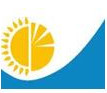 
Мемлекеттік статистика органдары
 құпиялығына кепілдік береді.Конфиденциальность 
гарантируется органами 
государственной статистики.
Мемлекеттік статистика органдары
 құпиялығына кепілдік береді.Конфиденциальность 
гарантируется органами 
государственной статистики.
Приложение 1 к приказу Председателя 
Комитета по статистике Министерства 
национальной экономики Республики 
Казахстан
от 5 декабря 2014 года № 68
Приложение 1 к приказу Председателя 
Комитета по статистике Министерства 
национальной экономики Республики 
Казахстан
от 5 декабря 2014 года № 68
Приложение 1 к приказу Председателя 
Комитета по статистике Министерства 
национальной экономики Республики 
Казахстан
от 5 декабря 2014 года № 68
Ведомстволық статистикалық 
байқаудың статистикалық нысаны 
Статистическая форма ведомственного 
статистического наблюдения
Ведомстволық статистикалық 
байқаудың статистикалық нысаны 
Статистическая форма ведомственного 
статистического наблюдения
Приложение 1 к приказу Председателя 
Комитета по статистике Министерства 
национальной экономики Республики 
Казахстан
от 5 декабря 2014 года № 68
Приложение 1 к приказу Председателя 
Комитета по статистике Министерства 
национальной экономики Республики 
Казахстан
от 5 декабря 2014 года № 68
Приложение 1 к приказу Председателя 
Комитета по статистике Министерства 
национальной экономики Республики 
Казахстан
от 5 декабря 2014 года № 68
Меншікті активтер бойынша экономика секторларына қарай жіктелген талаптар мен міндеттемелер туралы есеп
Отчет о требованиях и обязательствах по собственным активам, классифицированных по секторам экономики
Меншікті активтер бойынша экономика секторларына қарай жіктелген талаптар мен міндеттемелер туралы есеп
Отчет о требованиях и обязательствах по собственным активам, классифицированных по секторам экономики
Меншікті активтер бойынша экономика секторларына қарай жіктелген талаптар мен міндеттемелер туралы есеп
Отчет о требованиях и обязательствах по собственным активам, классифицированных по секторам экономики
Меншікті активтер бойынша экономика секторларына қарай жіктелген талаптар мен міндеттемелер туралы есеп
Отчет о требованиях и обязательствах по собственным активам, классифицированных по секторам экономики
Меншікті активтер бойынша экономика секторларына қарай жіктелген талаптар мен міндеттемелер туралы есеп
Отчет о требованиях и обязательствах по собственным активам, классифицированных по секторам экономики
Меншікті активтер бойынша экономика секторларына қарай жіктелген талаптар мен міндеттемелер туралы есеп
Отчет о требованиях и обязательствах по собственным активам, классифицированных по секторам экономики
Меншікті активтер бойынша экономика секторларына қарай жіктелген талаптар мен міндеттемелер туралы есеп
Отчет о требованиях и обязательствах по собственным активам, классифицированных по секторам экономики
Меншікті активтер бойынша экономика секторларына қарай жіктелген талаптар мен міндеттемелер туралы есеп
Отчет о требованиях и обязательствах по собственным активам, классифицированных по секторам экономики
Меншікті активтер бойынша экономика секторларына қарай жіктелген талаптар мен міндеттемелер туралы есеп
Отчет о требованиях и обязательствах по собственным активам, классифицированных по секторам экономики
Меншікті активтер бойынша экономика секторларына қарай жіктелген талаптар мен міндеттемелер туралы есеп
Отчет о требованиях и обязательствах по собственным активам, классифицированных по секторам экономики
Меншікті активтер бойынша экономика секторларына қарай жіктелген талаптар мен міндеттемелер туралы есеп
Отчет о требованиях и обязательствах по собственным активам, классифицированных по секторам экономики
Меншікті активтер бойынша экономика секторларына қарай жіктелген талаптар мен міндеттемелер туралы есеп
Отчет о требованиях и обязательствах по собственным активам, классифицированных по секторам экономики
Есепті кезең
Отчетный период
Есепті кезең
Отчетный период
тоқсан
квартал
жыл
год
жыл
год
Көрсеткіштің атауы
Жолдың коды
Барлығы (есепті кезеңнің аяғына) 
Оның ішінде:
Оның ішінде:
Көрсеткіштің атауы
Жолдың коды
Барлығы (есепті кезеңнің аяғына) 
ұлттық валютамен 
шетел валютасымен
А
Б
1
2
3
Ақша және ақша баламалары
1
Кассадағы қолма-қол ақша
1.15.01
Жолдағы ақша 
1.15.02
Басқа депозиттік ұйымдардағы ағымдағы шоттардағы ақша
1.14.03
Басқа қаржы ұйымдардағы ағымдағы шоттардағы ақша
1.15.04
Резидент еместердегі ағымдағы шоттардағы ақша
1.20.05
Басқа депозиттік ұйымдардағы жинақ шоттардағы ақша
1.14.06
Басқа қаржы ұйымдардағы жинақ шоттардағы ақша 
1.15.07
Резидент еместердегі жинақ шоттардағы ақша
1.20.08
Басқа депозиттік ұйымдардағы басқа да ақша қаражаты 
1.14.09
Басқа қаржы ұйымдардағы басқа да ақша қаражаты 
1.15.10
Мемлекеттік қаржылық емес ұйымдардағы басқа да ақша қаражаты 
1.16.11
Мемлекеттік емес қаржылық емес ұйымдардағы басқа да ақша қаражаты 
1.17.12
Резидент еместердегі басқа да ақша қаражаты 
1.20.13
Тазартылған бағалы металдар
2
Басқа депозиттік ұйымдардағы тазартылған бағалы металдар
2.14.01
Жолдағы тазартылған бағалы металдар
2.15.02
Басқа депозиттік ұйымдардағы метал шоттарда орналастырылған тазартылған бағалы металдар
2.14.03
Орналастырылған салымдар (құнсыздануға арналған резервтерді шегергенде)
3
Орталық (ұлттық) банкте орналастырылған салымдар
3.13.01
Басқа депозиттік ұйымдарда бір түнге орналастырылған қысқа мерзімді салымдар 
3.14.02
Басқа қаржы ұйымдарында бір түнге орналастырылған қысқа мерзімді салымдар 
3.15.03
Резидент еместерде бір түнге орналастырылған қысқа мерзімді салымдар
3.20.04
Басқа депозиттік ұйымдарда орналастырылған талап етілгенге дейінгі қысқа мерзімді салымдар 
3.14.05
Басқа қаржы ұйымдарында орналастырылған талап етілгенге дейінгі қысқа мерзімді салымдар
3.15.06
Резидент еместерде орналастырылған талап етілгенге дейінгі қысқа мерзімді салымдар
3.20.07
Басқа депозиттік ұйымдарда орналастырылған қысқа мерзімді салымдар 
3.14.09
Басқа қаржы ұйымдарында орналастырылған қысқа мерзімді салымдар 
3.15.10
Резидент еместерде орналастырылған қысқа мерзімді салымдар 
3.20.11
Басқа депозиттік ұйымдарда орналастырылған қысқа мерзімді шартты салымдар 
3.14.12
Басқа қаржы ұйымдарында орналастырылған қысқа мерзімді шартты салымдар 
3.15.13
Резидент еместерде орналастырылған қысқа мерзімді шартты салымдар 
3.20.14
Басқа депозиттік ұйымдарда орналастырылған басқа да қысқа мерзімді салымдар 
3.14.15
Басқа қаржы ұйымдарында орналастырылған басқа да қысқа мерзімді салымдар 
3.15.16
Резидент еместерде орналастырылған басқа да қысқа мерзімді салымдар 
3.20.17
Басқа депозиттік ұйымдарда орналастырылған ұзақ мерзімді салымдар 
3.14.18
Басқа қаржы ұйымдарында орналастырылған ұзақ мерзімді салымдар 
3.15.19
Резидент еместерде орналастырылған ұзақ мерзімді салымдар 
3.20.20
Басқа депозиттік ұйымдарда орналастырылған ұзақ мерзімді шартты салымдар 
3.14.21
Басқа қаржы ұйымдарында орналастырылған ұзақ мерзімді шартты салымдар 
3.15.22
Резидент еместерде орналастырылған ұзақ мерзімді шартты салымдар 
3.20.23
Басқа депозиттік ұйымдарда орналастырылған басқа да ұзақ мерзімді шартты салымдар
3.14.24
Басқа қаржы ұйымдарында орналастырылған басқа да ұзақ мерзімді шартты салымдар 
3.15.25
Резидент еместерде орналастырылған басқа да ұзақ мерзімді шартты салымдар
3.20.26
Минус: құнсыздануға арналған резервтер 
3.1
Өзгерулері пайданың немесе зиянның құрамында көрсетілетін, әділ құны бойынша бағаланатын бағалы қағаздар
4
Қазақстан Республикасының Үкіметі шығарған бағалы қағаздар
4.11.01
Қазақстан Республикасының Өңірлік және жергілікті билік органдары шығарған бағалы қағаздар
4.12.02
Орталық (ұлттық) банк шығарған бағалы қағаздар
4.13.03
Басқа депозиттік ұйымдар шығарған бағалы қағаздар
4.14.04
Басқа қаржы ұйымдары шығарған бағалы қағаздар
4.15.05
Мемлекеттік қаржылық емес ұйымдар шығарған бағалы қағаздар
4.16.06
Мемлекеттік емес қаржылық емес ұйымдар шығарған бағалы қағаздар
4.17.07
Үй шаруашылықтарына қызмет көрсететін коммерциялық емес ұйымдар шығарған бағалы қағаздар
4.18.08
Резидент еместер шығарған бағалы қағаздар
4.20.09
Туынды құралдар
5
Қазақстан Республикасының Үкіметімен туынды құралдармен жасалатын операциялар 
5.11.01
Өңірлік және жергілікті билік органдарымен туынды құралдармен жасалатын операциялар
5.12.02
Орталық (ұлттық) банкпен туынды құралдармен жасалатын операциялар 
5.13.03
Басқа депозиттік ұйымдармен туынды құралдармен жасалатын операциялар
5.14.04
Басқа қаржы ұйымдармен туынды құралдармен жасалатын операциялар
5.15.05
Мемлекеттік қаржылық емес ұйымдармен туынды құралдармен жасалатын операциялар
5.16.06
Мемлекеттік емес қаржылық емес ұйымдармен туынды құралдармен жасалатын операциялар
5.17.07
Үй шаруашылықтарына қызмет көрсететін коммерциялық емес ұйымдармен туынды құралдармен жасалатын операциялар
5.18.08
Үй шаруашылықтарымен туынды құралдармен жасалатын операциялар
5.19.09
Резидент еместермен туынды құралдармен жасалатын операциялар
5.20.10
Сатуға қолда бар бағалы қағаздар (құнсыздануға арналған резервтерді шегергенде)
6
Қазақстан Республикасының Үкіметі шығарған бағалы қағаздар
6.11.01
Өңірлік және жергілікті билік органдары шығарған бағалы қағаздар
6.12.02
Орталық (ұлттық) банк шығарған бағалы қағаздар 
6.13.03
Басқа депозиттік ұйымдар шығарған бағалы қағаздар
6.14.04
Басқа қаржы ұйымдары шығарған бағалы қағаздар
6.15.05
Мемлекеттік қаржылық емес ұйымдар шығарған бағалы қағаздар
6.16.06
Мемлекеттік емес қаржылық емес ұйымдар шығарған бағалы қағаздар
6.17.07
Үй шаруашылықтарына қызмет көрсететін коммерциялық емес ұйымдар шығарған бағалы қағаздар
6.18.08
Резидент еместер шығарған бағалы қағаздар
6.20.09
Минус: құнсыздануға арналған резервтер
6.1
"Кері РЕПО" операциялары 
7
Қазақстан Республикасының Үкіметімен жасалатын "Кері РЕПО" операциялары
7.11.01
Орталық (ұлттық) банкпен жасалатын "Кері РЕПО" операциялары
7.13.02
Басқа депозиттік ұйымдармен жасалатын "Кері РЕПО" операциялары
7.14.03
Басқа қаржы ұйымдарымен жасалатын "Кері РЕПО" операциялары 
7.15.04
Мемлекеттік қаржылық емес ұйымдармен жасалатын "Кері РЕПО" операциялары
7.16.05
Мемлекеттік емес қаржылық емес ұйымдармен жасалатын "Кері РЕПО" операциялары
7.17.06
Үй шаруашылықтарына қызмет көрсететін коммерциялық емес ұйымдармен жасалатын "Кері РЕПО" операциялары
7.18.07
Үй шаруашылықтарымен жасалатын "Кері РЕПО" операциялары
7.19.08
Резидент еместермен жасалатын "Кері РЕПО" операциялары
7.20.09
Берілген аванстар
8
Қазақстан Республикасының Үкіметіне мүлікті жеткізуге, жұмыстарды орындауға және қызметті көрсетуге берілген аванстар
8.11.01
Өңірлік және жергілікті билік органдары мүлікті жеткізуге, жұмыстарды орындауға және қызметті көрсетуге берген аванстар
8.12.02
Басқа депозиттік ұйымдарға мүлікті жеткізуге, жұмыстарды орындауға және қызметті көрсетуге берілген аванстар
8.14.03
Басқа қаржы ұйымдарына мүлікті жеткізуге, жұмыстарды орындауға және қызметті көрсетуге берілген аванстар
8.15.04
Мемлекеттік қаржылық емес ұйымдарға мүлікті жеткізуге, жұмыстарды орындауға және қызметті көрсетуге берілген аванстар
8.16.05
Мемлекеттік емес қаржылық емес ұйымдарға мүлікті жеткізуге, жұмыстарды орындауға және қызметті көрсетуге берілген аванстар
8.17.06
Үй шаруашылықтарына қызмет көрсететін коммерциялық емес ұйымдарға мүлікті жеткізуге, жұмыстарды орындауға және қызметті көрсетуге берілген аванстар
8.18.07
Үй шаруашылықтарына мүлікті жеткізуге, жұмыстарды орындауға және қызметті көрсетуге берілген аванстар
8.19.08
Резидент еместерге мүлікті жеткізуге, жұмыстарды орындауға және қызметті көрсетуге берілген аванстар
8.20.09
Қазақстан Республикасының Үкіметіне берілген басқа да аванстар 
8.11.10
Өңірлік және жергілікті билік органдары берген басқа да аванстар 
8.12.11
Басқа депозиттік ұйымдарға берілген басқа да аванстар
8.14.12
Басқа қаржы ұйымдарына берілген басқа да аванстар
8.15.13
Мемлекеттік қаржылық емес ұйымдарға берілген басқа да аванстар 
8.16.14
Мемлекеттік емес қаржылық емес ұйымдарға берілген басқа да аванстар 
8.17.15
Үй шаруашылықтарына қызмет көрсететін коммерциялық емес ұйымдарға берілген басқа да аванстар 
8.18.16
Үй шаруашылықтарына берілген басқа да аванстар 
8.19.17
Резидент еместерге берілген басқа да аванстар 
8.20.18
Болашақ кезеңнің шығыстары 
9
Комиссиялық сыйақы
10
Инвестициялық кірістен есептелген комиссиялық кірістер (шығындар) 
10.19.01
Зейнетақы активтерінен есептелген комиссиялық кірістер
10.19.02
Қорлар
11
Өтеуге дейін ұсталатын бағалы қағаздар (құнсыздануға арналған резервтерді шегергенде)
12
Қазақстан Республикасының Үкіметі шығарған өтеуге дейін ұсталатын бағалы қағаздар
12.11.01
Өңірлік және жергілікті билік органдары шығарған өтеуге дейін ұсталатын бағалы қағаздар 
12.12.02
Орталық (ұлттық) банк шығарған өтеуге дейін ұсталатын бағалы қағаздар
12.13.03
Басқа депозиттік ұйымдар шығарған өтеуге дейін ұсталатын бағалы қағаздар
12.14.04
Басқа қаржы ұйымдары шығарған өтеуге дейін ұсталатын бағалы қағаздар
12.15.05
Мемлекеттік қаржылық емес ұйымдар шығарған өтеуге дейін ұсталатын бағалы қағаздар 
12.16.06
Мемлекеттік емес қаржылық емес ұйымдар шығарған өтеуге дейін ұсталатын бағалы қағаздар 
12.17.07
Үй шаруашылықтарына қызмет көрсететін коммерциялық емес ұйымдар шығарған өтеуге дейін ұсталатын бағалы қағаздар
12.18.08
Резидент еместер шығарған өтеуге дейін ұсталатын бағалы қағаздар
12.20.09
Минус: құнсыздануға арналған резервтер
12.1
Инвестициялық мүлік
13
Басқа заңды тұлғалардың капиталына инвестициялар
14
Басқа депозиттік ұйымдардың капиталына инвестициялар
14.14.01
Басқа қаржы ұйымдарының капиталына инвестициялар 
14.15.02
Мемлекеттік қаржылық емес ұйымдардың капиталына инвестициялар 
14.16.03
Мемлекеттік емес қаржылық емес ұйымдардың капиталына инвестициялар 
14.17.04
Үй шаруашылықтарына қызмет көрсететін коммерциялық емес ұйымдардың капиталына инвестициялар
14.18.05
Резидент еместердің капиталына инвестициялар
14.20.06
Дебиторлық берешек (құнсыздануға резервтерді шегергенде)
15
Сатып алушылардың және тапсырыс берушілердің берешегі (Қазақстан Республикасының Үкіметі)
15.11.01
Сатып алушылардың және тапсырыс берушілердің берешегі (өңірлік және жергілікті басқару органдары)
15.12.02
Сатып алушылардың және тапсырыс берушілердің берешегі (мемлекеттік қаржылық емес ұйымдар)
15.16.03
Сатып алушылардың және тапсырыс берушілердің берешегі (мемлекеттік емес қаржылық емес ұйым)
15.17.04
Сатып алушылардың және тапсырыс берушілердің берешегі (үй шаруашылықтарына қызмет көрсететін коммерциялық емес ұйымдар)
15.18.05
Сатып алушылардың және тапсырыс берушілердің берешегі (үй шаруашылықтары)
15.19.06
Сатып алушылардың және тапсырыс берушілердің берешегі (резидент емес )
15.20.07
Еншілес (тәуелді) ұйымдардың берешегі (басқа қаржы ұйымдары)
15.15.08
Еншілес (тәуелді) ұйымдардың берешегі (мемлекеттік емес қаржылық емес ұйымдар)
15.17.09
Қазақстан Республикасы Үкіметінің жалдау бойынша берешегі 
15.11.10
Өңірлік және жергілікті басқару органдарының жалдау бойынша берешегі 
15.12.11
Орталық (ұлттық) банктің жалдау бойынша берешегі 
15.13.12
Басқа депозиттік ұйымдардың жалдау бойынша берешегі 
15.14.13
Басқа қаржы ұйымдардың жалдау бойынша берешегі 
15.15.14
Мемлекеттік қаржылық емес ұйымдардың жалдау бойынша берешегі
15.16.15
Мемлекеттік емес қаржылық емес ұйымдардың жалдау бойынша берешегі
15.17.16
Үй шаруашылықтарына қызмет көрсететін коммерциялық емес ұйымдардың жалдау бойынша берешегі
15.18.17
Үй шаруашылықтарының жалдау бойынша берешегі
15.19.18
Резидент еместердің жалдау бойынша берешегі
15.20.19
Қазақстан Республикасының Үкіметінен алынатын сыйақы
15.11.20
Өңірлік және жергілікті басқару органдарынан алынатын сыйақы 
15.12.21
Басқа депозиттік ұйымдардан алынатын сыйақы
15.14.22
Басқа қаржы ұйымдарынан алынатын сыйақы
15.15.23
Мемлекеттік қаржылық емес ұйымдардан алынатын сыйақы
15.16.24
Мемлекеттік емес қаржылық емес ұйымдардан алынатын сыйақы
15.17.25
Үй шаруашылықтарына қызмет көрсететін коммерциялық емес ұйымдардан алынатын сыйақы 
15.18.26
Үй шаруашылықтарынан алынатын сыйақы
15.19.27
Резидент еместерден алынатын сыйақы
15.20.28
Минус: құнсыздануға резервтер
15.1
Сатуға арналған ұзақ мерзімді активтер (шығарылатын топтар)
16
Материалдық емес активтер (амортизацияны және құнсызданудан болған зияндарды шегергенде)
17
Негізгі құралдар (амортизацияны және құнсызданудан болған зияндарды шегергенде)
18
Кейінге қалдырылған салық талаптары 
19
Өзге де дебиторлық берешек (құнсыздануға резервтерді шегергенде) 
20
Брокерлермен есеп айырысу (басқа депозиттік ұйымдар)
20.14.01
Брокерлермен есеп айырысу (басқа қаржы ұйымдары)
20.15.02
Брокерлермен есеп айырысу (мемлекеттік емес қаржылық емес ұйымдар)
20.17.03
Брокерлермен есеп айырысу (резидент еместер)
20.20.04
Акционерлермен есеп айырысу (Қазақстан Республикасының Үкіметі)
20.11.05
Акционерлермен есеп айырысу (басқа депозиттік ұйымдар)
20.14.06
Акционерлермен есеп айырысу (басқа қаржы ұйымдары)
20.15.07
Акционерлермен есеп айырысу (мемлекеттік қаржылық емес ұйымдар)
20.16.08
Акционерлермен есеп айырысу (мемлекеттік емес қаржылық емес ұйымдар)
20.17.09
Акционерлермен есеп айырысу (үй шаруашылықтарына қызмет көрсететін коммерциялық емес ұйымдар)
20.18.10
Акционерлермен есеп айырысу (үй шаруашылықтары)
20.19.11
Акционерлермен есеп айырысу (резидент еместер)
20.20.12
Қазақстан Республикасының Үкіметінен алынған қарыздар бойынша сыйақыны алдын ала төлеу
20.11.13
Өңірлік және жергілікті басқару органдарынан алынған қарыздар бойынша сыйақыны алдын ала төлеу
20.12.14
Орталық (ұлттық) банктен алынған қарыздар бойынша сыйақыны алдын ала төлеу
20.13.15
Басқа депозиттік ұйымдардан алынған қарыздар бойынша сыйақыны алдын ала төлеу
20.14.16
Басқа қаржы ұйымдарынан алынған қарыздар бойынша сыйақыны алдын ала төлеу
20.15.17
Мемлекеттік қаржылық емес ұйымдардан алынған қарыздар бойынша сыйақыны алдын ала төлеу
20.16.18
Резидент еместерден алынған қарыздар бойынша сыйақыны алдын ала төлеу
20.20.19
Қазақстан Республикасының Үкіметіне сенімгерлікпен басқаруға берілген қаржы активтері
20.11.20
Орталық (ұлттық) банкке сенімгерлікпен басқаруға берілген қаржы активтері
20.13.21
Басқа депозиттік ұйымдарға сенімгерлікпен басқаруға берілген қаржы активтері
20.14.22
Басқа қаржы ұйымдарына сенімгерлікпен басқаруға берілген қаржы активтері
20.15.23
Резидент еместерге сенімгерлікпен басқаруға берілген қаржы активтері
20.20.24
Қазақстан Республикасының Үкіметіне есептелген тұрақсыздық айыбы (айыппұл, өсімпұл) 
20.11.25
Өңірлік және жергілікті басқару органдарына есептелген тұрақсыздық айыбы (айыппұл, өсімпұл)
20.12.26
Орталық (ұлттық) банкке есептелген тұрақсыздық айыбы (айыппұл, өсімпұл)
20.13.27
Басқа депозиттік ұйымдарға есептелген тұрақсыздық айыбы (айыппұл, өсімпұл)
20.14.28
Басқа қаржы ұйымдарына есептелген тұрақсыздық айыбы (айыппұл, өсімпұл)
20.15.29
Мемлекеттік қаржылық емес ұйымдарға есептелген тұрақсыздық айыбы (айыппұл, өсімпұл)
20.16.30
Мемлекеттік емес қаржылық емес ұйымдарға есептелген тұрақсыздық айыбы (айыппұл, өсімпұл)
20.17.31
Үй шаруашылықтарына есептелген тұрақсыздық айыбы (айыппұл, өсімпұл)
20.19.32
Резидент еместерге есептелген тұрақсыздық айыбы (айыппұл, өсімпұл)
20.20.33
Қызметкерлердің және басқа резидент тұлғалардың берешегі
20.19.34
Қызметкерлердің және басқа резидент емес тұлғалардың берешегі
20.20.35
Қазақстан Республикасы Үкіметінің басқа да дебиторлық берешегі 
20.11.36
Жергілікті басқару органдарының басқа да дебиторлық берешегі
20.12.37
Орталық (ұлттық) банктің басқа да дебиторлық берешегі
20.13.38
Басқа депозиттік ұйымдардың басқа да дебиторлық берешегі
20.14.39
Басқа қаржы ұйымдарының басқа да дебиторлық берешегі
20.15.40
Мемлекеттік қаржылық емес ұйымдардың басқа да дебиторлық берешегі
20.16.41
Мемлекеттік емес қаржылық емес ұйымдардың басқа да дебиторлық берешегі
20.17.42
Үй шаруашылықтарына қызмет көрсететін коммерциялық емес ұйымдардың басқа да дебиторлық берешегі
20.18.43
Үй шаруашылықтарының басқа да дебиторлық берешегі
20.19.44
Резидент еместердің басқа да дебиторлық берешегі
20.20.45
Минус: құнсыздануға резервтер
20.1
Салықтар бойынша бюджетке және бюджетке басқа міндетті төлемдер бойынша талаптар
21
Басқа да активтер
22
Барлық активтер
23
Көрсеткіштің атауы
Жол коды
Барлығы (есепті кезеңнің соңына)
Оның ішінде:
Оның ішінде:
Көрсеткіштің атауы
Жол коды
Барлығы (есепті кезеңнің соңына)
ұлттық валютамен
шетел валютасымен
А
Б
1
2
3
Туынды құралдар
24
Қазақстан Республикасының Үкіметімен туынды құралдармен операциялар
24.11.01
Қазақстан Республикасының өңірлік және жергілікті билік органдарымен туынды құралдармен операциялар
24.12.02
Орталық (ұлттық) банкпен туынды құралдармен операциялар 
24.13.03
Басқа депозиттік ұйымдармен туынды құралдармен операциялар 
24.14.04
Басқа қаржы ұйымдармен туынды құралдармен операциялар
24.15.05
Мемлекеттік қаржылық емес ұйымдармен туынды құралдармен операциялар
24.16.06
Мемлекеттік емес қаржылық емес ұйымдармен туынды құралдармен операциялар
24.17.07
Үй шаруашылықтарына қызмет көрсететін коммерциялық емес ұйымдармен туынды құралдармен операциялар
24.18.08
Үй шаруашылықтармен туынды құралдармен операциялар 
24.19.09
Резидент еместермен туынды құралдармен операциялар
24.20.10
"РЕПО" операциялары
25
Қазақстан Республикасының Үкіметімен "РЕПО" операциялары 
25.11.01
Орталық (ұлттық) банкпен "РЕПО" операциялары
25.13.02
Басқа депозиттік ұйымдармен "РЕПО" операциялары
25.14.03
Басқа қаржы ұйымдармен "РЕПО" операциялары
25.15.04
Мемлекеттік қаржылық емес ұйымдармен "РЕПО" операциялары
25.16.05
Мемлекеттік емес қаржылық емес ұйымдармен "РЕПО" операциялары
25.17.06
Үй шаруашылықтарына қызмет көрсететін коммерциялық емес ұйымдармен "РЕПО" операциялары
25.18.07
Үй шаруашылықтармен "РЕПО" операциялары
25.19.08
Резидент еместермен "РЕПО" операциялары
25.20.09
Алынған қарыздар
26
Қазақстан Республикасының Үкіметінен алынған қысқа мерзімді қарыздар 
26.11.01
Өңірлік және жергілікті басқару органдарынан алынған қысқа мерзімді қарыздар
26.12.02
Басқа депозиттік ұйымдардан алынған қысқа мерзімді қарыздар
26.14.03
Басқа қаржы ұйымдарынан алынған қысқа мерзімді қарыздар
26.15.04
Резидент еместерден алынған қысқа мерзімді қарыздар
26.20.05
Қазақстан Республикасының Үкіметінен алынған ұзақ мерзімді қарыздар
26.11.06
Өңірлік және жергілікті басқару органдарынан алынған ұзақ мерзімді қарыздар
26.12.07
Басқа депозиттік ұйымдардан алынған ұзақ мерзімді қарыздар
26.14.08
Басқа қаржы ұйымдарынан алынған ұзақ мерзімді қарыздар
26.15.09
Резидент еместерден алынған ұзақ мерзімді қарыздар
26.20.10
Кредиторлық берешек
27
Жеткізушілер мен мердігерлерге берешек (Қазақстан Республикасының Үкіметі)
27.11.01
Жеткізушілер мен мердігерлерге берешек (Өңірлік және жергілікті билік орындары)
27.12.02
Жеткізушілер мен мердігерлерге берешек (мемлекеттік қаржылық емес ұйымдар)
27.16.03
Жеткізушілер мен мердігерлерге берешек (мемлекеттік емес қаржылық емес ұйымдар)
27.17.04
Жеткізушілер мен мердігерлерге берешек (үй шаруашылығына қызмет көрсететін коммерциялық емес ұйымдар)
27.18.05
Жеткізушілер мен мердігерлерге берешек (үй шаруашылығы)
27.19.06
Жеткізушілер мен мердігерлерге берешек (резидент емес)
27.20.07
Еншілес (тәуелді) ұйымдарға берешек (басқа қаржы ұйымдары )
27.15.08
Еншілес (тәуелді) ұйымдарға берешек (мемлекеттік емес қаржылық емес ұйымдар)
27.17.09
Қызметкерлерге және резидент басқа тұлғаларға берешек
27.19.10
Қызметкерлерге және резидент емес басқа тұлғаларға берешек
27.20.11
Қазақстан Республикасы Үкіметіне жалдау бойынша берешек 
27.11.12
Өңірлік және жергілікті билік орындарына жалдау бойынша берешек 
27.12.13
Орталық (ұлттық) банкке жалдау бойынша берешек
27.13.14
Басқа депозиттік ұйымдарға жалдау бойынша берешек
27.14.15
Басқа қаржы ұйымдарына жалдау бойынша берешек 
27.15.16
Мемлекеттік қаржылық емес ұйымдарға жалдау бойынша берешек
27.16.17
Мемлекеттік емес қаржылық емес ұйымдарға жалдау бойынша берешек
27.17.18
Үй шаруашылығына қызмет көрсететін коммерциялық емес ұйымдарға жалдау бойынша берешек
27.18.19
Үй шаруашылығына жалдау бойынша берешек
27.19.20
Резидент еместерге жалдау бойынша берешек
27.20.21
Қазақстан Республикасы Үкіметіне төлеуге сыйақы
27.11.22
Өңірлік және жергілікті билік орындарына төлеуге сыйақы
27.12.23
Басқа депозиттік ұйымдарға төлеуге сыйақы
27.14.24
Басқа қаржы ұйымдарына төлеуге сыйақы
27.15.25
Резидент еместерге төлеуге сыйақы
27.20.26
Қазақстан Республикасы Үкімет алдындағы кредиторлық (қаржылық) берешектің ағымдағы бөлігі
27.11.27
Өңірлік және жергілікті билік орындары алдындағы кредиторлық (қаржылық) берешектің ағымдағы бөлігі
27.12.28
Орталық (ұлттық) банк алдындағы кредиторлық (қаржылық) берешектің ағымдағы бөлігі
27.13.29
Басқа депозиттік ұйымдар алдындағы кредиторлық (қаржылық) берешектің ағымдағы бөлігі
27.14.30
Басқа қаржы ұйымдары алдындағы кредиторлық (қаржылық) берешектің ағымдағы бөлігі 
27.15.31
Мемлекеттік қаржылық емес ұйымдар алдындағы кредиторлық (қаржылық) берешектің ағымдағы бөлігі 
27.16.32
Мемлекеттік емес қаржылық емес ұйымдар алдындағы кредиторлық (қаржылық) берешектің ағымдағы бөлігі
27.17.33
Үй шаруашылығына қызмет көрсететін коммерциялық емес ұйымдар алдындағы кредиторлық (қаржылық) берешектің ағымдағы бөлігі 
27.18.34
Үй шаруашылығы алдындағы кредиторлық (қаржылық) берешектің ағымдағы бөлігі
27.19.35
Қазақстан Республикасы Үкіметі алдындағы басқа да кредиторлық берешек
27.11.36
Өңірлік және жергілікті билік орындары алдындағы басқа да кредиторлық берешек
27.12.37
Орталық (ұлттық) банк алдындағы басқа да кредиторлық берешек
27.13.38
Басқа депозиттік ұйымдар алдындағы басқа да кредиторлық берешек 
27.14.39
Басқа қаржылық ұйымдар алдындағы басқа да кредиторлық берешек 
27.15.40
Мемлекеттік қаржылық емес ұйымдар алдындағы басқа да кредиторлық берешек
27.16.41
Мемлекеттік емес қаржылық емес ұйымдар алдындағы басқа да кредиторлық берешек
27.17.42
Үй шаруашылығына қызмет көрсететін коммерциялық емес ұйымдар алдындағы басқа да кредиторлық берешек 
27.18.43
Үй шаруашылығы алдындағы басқа да кредиторлық берешек
27.19.44
Резидент еместер алдындағы басқа да кредиторлық берешек
27.20.45
Алынған аванстар
28
Басқа депозиттік ұйымдардағы орналастырылған салымдар бойынша алдын-ала сыйақы төлеу
28.14.01
Басқа қаржы ұйымдарында орналастырылған салымдар бойынша алдын-ала сыйақы төлеу
28.15.02
Резидент еместерде орналастырылған салымдар бойынша алдын-ала сыйақы төлеу
28.20.03
Қазақстан Республикасы Үкіметінен алынған басқа да аванстар
28.11.04
Өңірлік және жергілікті билік орындарынан алынған басқа да аванстар
28.12.05
Орталық (ұлттық) банктен алынған басқа да аванстар
28.13.06
Басқа депозиттік ұйымдардан алынған басқа да аванстар 
28.14.07
Басқа қаржылық ұйымдардан алынған басқа да аванстар 
28.15.08
Мемлекеттік қаржылық емес ұйымдардан алынған басқа да аванстар
28.16.09
Мемлекеттік емес қаржылық емес алынған басқа да аванстар 
28.17.10
Үй шаруашылығына қызмет көрсететін коммерциялық емес ұйымдардан алынған басқа да аванстар 
28.18.11
Үй шаруашылығынан алынған басқа да аванстар 
28.19.12
Резидент еместерден алынған басқа да аванстар
28.20.13
Резервтер
29
Орталық (ұлттық) банктер қабылданған кепілдік міндеттемелер
29.13.01
Мемлекеттік қаржылық емес ұйымдардан қабылданған кепілдік міндеттемелер 
29.16.02
Мемлекеттік емес қаржылық емес ұйымдардан қабылданған кепілдік міндеттемелер
29.17.03
Үй шаруашылығынан қабылданған кепілдік міндеттемелер 
29.19.04
Резидент еместерден қабылданған кепілдік міндеттемелер 
29.20.05
Қызметкерлерге (резидент) сыйақы бойынша бағалау міндеттемелері
29.19.06
Қызметкерлерге (резидент емес) сыйақы бойынша бағалау міндеттемелері
29.20.07
Қазақстан Республикасы Үкіметі алдындағы шағым-талап жұмысы бойынша міндеттемелер 
29.11.08
Өңірлік және жергілікті билік орындары алдындағы шағым-талап жұмысы бойынша міндеттемелер 
29.12.09
Орталық (ұлттық) банк алдындағы шағым-талап жұмысы бойынша міндеттемелер
29.13.10
Басқа депозиттік ұйымдар алдындағы шағым-талап жұмысы бойынша міндеттемелер
29.14.11
Басқа қаржы ұйымдары алдындағы шағым-талап жұмысы бойынша міндеттемелер
29.15.12
Мемлекеттік қаржылық емес ұйымдар алдындағы шағым-талап жұмысы бойынша міндеттемелер 
29.16.13
Мемлекеттік емес қаржылық емес ұйымдар алдындағы шағым-талап жұмысы бойынша міндеттемелер 
29.17.14
Үй шаруашылығына қызмет көрсететін коммерциялық емес ұйымдар алдындағы шағым-талап жұмысы бойынша міндеттемелер 
29.18.15
Үй шаруашылығы алдындағы шағым-талап жұмысы бойынша міндеттемелер 
29.19.16
Резидент еместер алдындағы шағым-талап жұмысы бойынша міндеттемелер
29.20.17
Қазақстан Республикасы Үкіметіне басқа да бағалау міндеттемелері
29.11.18
Өңірлік және жергілікті билік орындарына басқа да бағалау міндеттемелері
29.12.19
Орталық (ұлттық) банкке басқа да бағалау міндеттемелері 
29.13.20
Басқа депозиттік ұйымдарға басқа да бағалау міндеттемелері 
29.14.21
Басқа қаржы ұйымдарына басқа да бағалау міндеттемелері 
29.15.22
Мемлекеттік қаржылық емес ұйымдарға басқа да бағалау міндеттемелері 
29.16.23
Мемлекеттік қаржылық емес ұйымдарға басқа да бағалау міндеттемелері 
29.17.24
Үй шаруашылығына қызмет көрсететін басқа да бағалау міндеттемелері 
29.18.25
Үй шаруашылығына басқа да бағалау міндеттемелері 
29.19.26
Резидент еместерге басқа да бағалау міндеттемелері 
29.20.27
Акционерлермен акциялар бойынша есеп айырысу бойынша есептелген шығыстар
30
Қатысушылардың дивидендтері мен кірістері бойынша Қазақстан Республикасы Үкіметімен есеп айырысулары
30.11.01
Қатысушылардың дивидендтері мен кірістері бойынша орталық (ұлттық) банкпен есеп айырысулары
30.13.02
Қатысушылардың дивидендтері мен кірістері бойынша басқа депозиттік ұйымдармен есеп айырысулары 
30.14.03
Қатысушылардың дивидендтері мен кірістері бойынша басқа қаржы ұйымдарымен есеп айырысулары 
30.15.04
Қатысушылардың дивидендтері мен кірістері бойынша мемлекеттік қаржылық емес ұйымдармен есеп айырысулары 
30.16.05
Қатысушылардың дивидендтері мен кірістер бойынша мемлекеттік емес қаржылық емес ұйымдармен есеп айырысулары 
30.17.06
Қатысушылардың дивидендтері мен кірістері бойынша үй шаруашылығына қызмет көрсететін коммерциялық емес ұйымдармен есеп айырысулары
30.18.07
Қатысушылардың дивидендтері мен кірістері бойынша үй шаруашылығымен есеп айырысулары 
30.19.08
Қатысушылардың дивидендтері мен кірістері бойынша резидент еместермен есеп айырысулары 
30.20.09
Қызметкерлермен есеп айырысу бойынша есептелген шығыстар
31
Еңбекақы төлеу бойынша қызметкерлермен (резиденттермен) есеп айырысулар
31.19.01
Еңбекақы төлеу бойынша қызметкерлермен (резидент еместермен) есеп айырысулар
31.20.02
Болашақ кезеңдердегі кірістер
32
Кейінге қалдырылған салықтық міндеттеме
33
Мерзімі өткен корпоративтік табыс салығы
33.11.01
Салықтар және бюджетке басқа да міндетті төлемдер бойынша бюджет алдындағы міндеттеме
34
Басқа да міндеттемелер
35
Қазақстан Республикасы Үкіметі алдындағы басқа да міндеттемелер
35.11.01
Өңірлік және жергілікті билік орындары алдындағы басқа да міндеттемелер
35.12.02
Орталық (ұлттық) банк алдындағы басқа да міндеттемелер 
35.13.03
Басқа да депозиттік ұйымдар алдындағы басқа да міндеттемелер 
35.14.04
Басқа қаржы ұйымдары алдындағы басқа да міндеттемелер 
35.15.05
Мемлекеттік қаржылық емес ұйымдар алдындағы басқа да міндеттемелер 
35.16.06
Мемлекеттік емес қаржылық емес ұйымдар алдындағы басқа да міндеттемелер
35.17.07
Үй шаруашылығына қызмет көрсететін коммерциялық емес ұйымдар алдындағы басқа да міндеттемелер
35.18.08
Үй шаруашылығы алдындағы басқа да міндеттемелер
35.19.09
Резидент еместер алдындағы басқа да міндеттемелер
35.20.10
Міндеттемелердің жиынтығы
36
Көрсеткіштің атауы
Жол коды
Сомасы
А
Б
1
Жарғылық капитал
37
жай акция
37.1
артықшылық берілген акциялар
37.2
Сыйлықақы (қосымша төленген капитал)
38
Алынған капитал
39
Резервтік капитал
40
Басқа да резервтер
41
Бөлінбеген пайда (жабылмаған шығын):
42
алдыңғы жылдардағы бөлінбеген пайда (жабылмаған шығын)
42.1
есепті кезеңнің бөлінбеген пайдасы (жабылмаған шығын)
42.2
Азшылықтың үлесі
43
Жиынтығы: капитал
44
Капитал мен міндеттеменің жиынтығы
45Мөрге арналған орын
Қазақстан Республикасының
Ұлттық экономика министрлігі
Статистика комитеті Төрағасының
2014 жылғы 5 желтоқсандағы
№ 68 бұйрығына
2-қосымшаҚазақстан Республикасының
Ұлттық экономика министрлігі
Статистика комитеті Төрағасының
2014 жылғы 5 желтоқсандағы
№ 68 бұйрығына
3-қосымша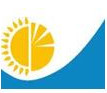 
Мемлекеттік статистика органдары құпиялығына кепілдік береді.
Конфиденциальность гарантируется органами государственной статистики.
Мемлекеттік статистика органдары құпиялығына кепілдік береді.
Конфиденциальность гарантируется органами государственной статистики.
Мемлекеттік статистика органдары құпиялығына кепілдік береді.
Конфиденциальность гарантируется органами государственной статистики.
Приложение 3 к приказу Председателя Комитета по статистике Министерства национальной экономики Республики Казахстан от 5 декабря 2014 года № 68
Приложение 3 к приказу Председателя Комитета по статистике Министерства национальной экономики Республики Казахстан от 5 декабря 2014 года № 68
Приложение 3 к приказу Председателя Комитета по статистике Министерства национальной экономики Республики Казахстан от 5 декабря 2014 года № 68
Приложение 3 к приказу Председателя Комитета по статистике Министерства национальной экономики Республики Казахстан от 5 декабря 2014 года № 68
Ведомстволық статистикалық байқаудың статистикалық нысаны
Статистическая форма ведомственного статистического наблюдения
Ведомстволық статистикалық байқаудың статистикалық нысаны
Статистическая форма ведомственного статистического наблюдения
Ведомстволық статистикалық байқаудың статистикалық нысаны
Статистическая форма ведомственного статистического наблюдения
Приложение 3 к приказу Председателя Комитета по статистике Министерства национальной экономики Республики Казахстан от 5 декабря 2014 года № 68
Приложение 3 к приказу Председателя Комитета по статистике Министерства национальной экономики Республики Казахстан от 5 декабря 2014 года № 68
Приложение 3 к приказу Председателя Комитета по статистике Министерства национальной экономики Республики Казахстан от 5 декабря 2014 года № 68
Приложение 3 к приказу Председателя Комитета по статистике Министерства национальной экономики Республики Казахстан от 5 декабря 2014 года № 68
Қазақстан Республикасының Ұлттық Банкіне ұсынылады.
Представляется Национальному Банку Республики Казахстан.
Қазақстан Республикасының Ұлттық Банкіне ұсынылады.
Представляется Национальному Банку Республики Казахстан.
Қазақстан Республикасының Ұлттық Банкіне ұсынылады.
Представляется Национальному Банку Республики Казахстан.
Қазақстан Республикасының Ұлттық Банкіне ұсынылады.
Представляется Национальному Банку Республики Казахстан.
Қазақстан Республикасының Ұлттық Банкіне ұсынылады.
Представляется Национальному Банку Республики Казахстан.
Қазақстан Республикасының Ұлттық Банкіне ұсынылады.
Представляется Национальному Банку Республики Казахстан.
Қазақстан Республикасының Ұлттық Банкіне ұсынылады.
Представляется Национальному Банку Республики Казахстан.
Қазақстан Республикасының Ұлттық Банкіне ұсынылады.
Представляется Национальному Банку Республики Казахстан.
Қазақстан Республикасының Ұлттық Банкіне ұсынылады.
Представляется Национальному Банку Республики Казахстан.
Статистикалық нысанды www.nationalbank.kz, www.stat.gov.kz сайтынан алуға болады.
Статистическую форму можно получить на сайте www.nationalbank.kz, www.stat.gov.kz.
Статистикалық нысанды www.nationalbank.kz, www.stat.gov.kz сайтынан алуға болады.
Статистическую форму можно получить на сайте www.nationalbank.kz, www.stat.gov.kz.
Статистикалық нысанды www.nationalbank.kz, www.stat.gov.kz сайтынан алуға болады.
Статистическую форму можно получить на сайте www.nationalbank.kz, www.stat.gov.kz.
Статистикалық нысанды www.nationalbank.kz, www.stat.gov.kz сайтынан алуға болады.
Статистическую форму можно получить на сайте www.nationalbank.kz, www.stat.gov.kz.
Статистикалық нысанды www.nationalbank.kz, www.stat.gov.kz сайтынан алуға болады.
Статистическую форму можно получить на сайте www.nationalbank.kz, www.stat.gov.kz.
Статистикалық нысанды www.nationalbank.kz, www.stat.gov.kz сайтынан алуға болады.
Статистическую форму можно получить на сайте www.nationalbank.kz, www.stat.gov.kz.
Статистикалық нысанды www.nationalbank.kz, www.stat.gov.kz сайтынан алуға болады.
Статистическую форму можно получить на сайте www.nationalbank.kz, www.stat.gov.kz.
Статистикалық нысанды www.nationalbank.kz, www.stat.gov.kz сайтынан алуға болады.
Статистическую форму можно получить на сайте www.nationalbank.kz, www.stat.gov.kz.
Статистикалық нысанды www.nationalbank.kz, www.stat.gov.kz сайтынан алуға болады.
Статистическую форму можно получить на сайте www.nationalbank.kz, www.stat.gov.kz.
Мемлекеттік статистиканың тиісті органдарына дәйексіз деректерді ұсыну және алғашқы статистикалық деректерді тапсырмау "Әкімшілік құқық бұзушылық туралы" Қазақстан Республикасы Кодексінің 497-бабында көзделген әкімшілік құқық бұзушылықтар болып табылады.
Представление недостоверных и непредставление первичных статистических данных в соответствующие органы государственной статистики являются административными правонарушениями, предусмотренными статьей 497 Кодекса Республики Казахстан "Об административных правонарушениях".
Мемлекеттік статистиканың тиісті органдарына дәйексіз деректерді ұсыну және алғашқы статистикалық деректерді тапсырмау "Әкімшілік құқық бұзушылық туралы" Қазақстан Республикасы Кодексінің 497-бабында көзделген әкімшілік құқық бұзушылықтар болып табылады.
Представление недостоверных и непредставление первичных статистических данных в соответствующие органы государственной статистики являются административными правонарушениями, предусмотренными статьей 497 Кодекса Республики Казахстан "Об административных правонарушениях".
Мемлекеттік статистиканың тиісті органдарына дәйексіз деректерді ұсыну және алғашқы статистикалық деректерді тапсырмау "Әкімшілік құқық бұзушылық туралы" Қазақстан Республикасы Кодексінің 497-бабында көзделген әкімшілік құқық бұзушылықтар болып табылады.
Представление недостоверных и непредставление первичных статистических данных в соответствующие органы государственной статистики являются административными правонарушениями, предусмотренными статьей 497 Кодекса Республики Казахстан "Об административных правонарушениях".
Мемлекеттік статистиканың тиісті органдарына дәйексіз деректерді ұсыну және алғашқы статистикалық деректерді тапсырмау "Әкімшілік құқық бұзушылық туралы" Қазақстан Республикасы Кодексінің 497-бабында көзделген әкімшілік құқық бұзушылықтар болып табылады.
Представление недостоверных и непредставление первичных статистических данных в соответствующие органы государственной статистики являются административными правонарушениями, предусмотренными статьей 497 Кодекса Республики Казахстан "Об административных правонарушениях".
Мемлекеттік статистиканың тиісті органдарына дәйексіз деректерді ұсыну және алғашқы статистикалық деректерді тапсырмау "Әкімшілік құқық бұзушылық туралы" Қазақстан Республикасы Кодексінің 497-бабында көзделген әкімшілік құқық бұзушылықтар болып табылады.
Представление недостоверных и непредставление первичных статистических данных в соответствующие органы государственной статистики являются административными правонарушениями, предусмотренными статьей 497 Кодекса Республики Казахстан "Об административных правонарушениях".
Мемлекеттік статистиканың тиісті органдарына дәйексіз деректерді ұсыну және алғашқы статистикалық деректерді тапсырмау "Әкімшілік құқық бұзушылық туралы" Қазақстан Республикасы Кодексінің 497-бабында көзделген әкімшілік құқық бұзушылықтар болып табылады.
Представление недостоверных и непредставление первичных статистических данных в соответствующие органы государственной статистики являются административными правонарушениями, предусмотренными статьей 497 Кодекса Республики Казахстан "Об административных правонарушениях".
Мемлекеттік статистиканың тиісті органдарына дәйексіз деректерді ұсыну және алғашқы статистикалық деректерді тапсырмау "Әкімшілік құқық бұзушылық туралы" Қазақстан Республикасы Кодексінің 497-бабында көзделген әкімшілік құқық бұзушылықтар болып табылады.
Представление недостоверных и непредставление первичных статистических данных в соответствующие органы государственной статистики являются административными правонарушениями, предусмотренными статьей 497 Кодекса Республики Казахстан "Об административных правонарушениях".
Мемлекеттік статистиканың тиісті органдарына дәйексіз деректерді ұсыну және алғашқы статистикалық деректерді тапсырмау "Әкімшілік құқық бұзушылық туралы" Қазақстан Республикасы Кодексінің 497-бабында көзделген әкімшілік құқық бұзушылықтар болып табылады.
Представление недостоверных и непредставление первичных статистических данных в соответствующие органы государственной статистики являются административными правонарушениями, предусмотренными статьей 497 Кодекса Республики Казахстан "Об административных правонарушениях".
Мемлекеттік статистиканың тиісті органдарына дәйексіз деректерді ұсыну және алғашқы статистикалық деректерді тапсырмау "Әкімшілік құқық бұзушылық туралы" Қазақстан Республикасы Кодексінің 497-бабында көзделген әкімшілік құқық бұзушылықтар болып табылады.
Представление недостоверных и непредставление первичных статистических данных в соответствующие органы государственной статистики являются административными правонарушениями, предусмотренными статьей 497 Кодекса Республики Казахстан "Об административных правонарушениях".
Статистикалық нысанның коды 6201202
Код статистической формы 6201202
Статистикалық нысанның коды 6201202
Код статистической формы 6201202
Статистикалық нысанның коды 6201202
Код статистической формы 6201202
Зейнетақы активтері бойынша экономика секторларына қарай жіктелген талаптар мен міндеттемелер туралы есеп
Отчет о требованиях и обязательствах по пенсионным активам, классифицированных по секторам экономики
Зейнетақы активтері бойынша экономика секторларына қарай жіктелген талаптар мен міндеттемелер туралы есеп
Отчет о требованиях и обязательствах по пенсионным активам, классифицированных по секторам экономики
Зейнетақы активтері бойынша экономика секторларына қарай жіктелген талаптар мен міндеттемелер туралы есеп
Отчет о требованиях и обязательствах по пенсионным активам, классифицированных по секторам экономики
Зейнетақы активтері бойынша экономика секторларына қарай жіктелген талаптар мен міндеттемелер туралы есеп
Отчет о требованиях и обязательствах по пенсионным активам, классифицированных по секторам экономики
Зейнетақы активтері бойынша экономика секторларына қарай жіктелген талаптар мен міндеттемелер туралы есеп
Отчет о требованиях и обязательствах по пенсионным активам, классифицированных по секторам экономики
Зейнетақы активтері бойынша экономика секторларына қарай жіктелген талаптар мен міндеттемелер туралы есеп
Отчет о требованиях и обязательствах по пенсионным активам, классифицированных по секторам экономики
НПФ-ПА
НПФ-ПА
НПФ-ПА
Зейнетақы активтері бойынша экономика секторларына қарай жіктелген талаптар мен міндеттемелер туралы есеп
Отчет о требованиях и обязательствах по пенсионным активам, классифицированных по секторам экономики
Зейнетақы активтері бойынша экономика секторларына қарай жіктелген талаптар мен міндеттемелер туралы есеп
Отчет о требованиях и обязательствах по пенсионным активам, классифицированных по секторам экономики
Зейнетақы активтері бойынша экономика секторларына қарай жіктелген талаптар мен міндеттемелер туралы есеп
Отчет о требованиях и обязательствах по пенсионным активам, классифицированных по секторам экономики
Зейнетақы активтері бойынша экономика секторларына қарай жіктелген талаптар мен міндеттемелер туралы есеп
Отчет о требованиях и обязательствах по пенсионным активам, классифицированных по секторам экономики
Зейнетақы активтері бойынша экономика секторларына қарай жіктелген талаптар мен міндеттемелер туралы есеп
Отчет о требованиях и обязательствах по пенсионным активам, классифицированных по секторам экономики
Зейнетақы активтері бойынша экономика секторларына қарай жіктелген талаптар мен міндеттемелер туралы есеп
Отчет о требованиях и обязательствах по пенсионным активам, классифицированных по секторам экономики
Тоқсандық
Квартальная
Тоқсандық
Квартальная
Тоқсандық
Квартальная
Есепті кезең
Отчетный период
тоқсан
квартал
жыл
год
Бірыңғай жинақтаушы зейнетақы қоры және ерікті жинақтаушы зейнетақы қорлары ұсынады.
Представляют единый накопительный пенсионный фонд и добровольные накопительные пенсионные фонды.
Бірыңғай жинақтаушы зейнетақы қоры және ерікті жинақтаушы зейнетақы қорлары ұсынады.
Представляют единый накопительный пенсионный фонд и добровольные накопительные пенсионные фонды.
Бірыңғай жинақтаушы зейнетақы қоры және ерікті жинақтаушы зейнетақы қорлары ұсынады.
Представляют единый накопительный пенсионный фонд и добровольные накопительные пенсионные фонды.
Бірыңғай жинақтаушы зейнетақы қоры және ерікті жинақтаушы зейнетақы қорлары ұсынады.
Представляют единый накопительный пенсионный фонд и добровольные накопительные пенсионные фонды.
Бірыңғай жинақтаушы зейнетақы қоры және ерікті жинақтаушы зейнетақы қорлары ұсынады.
Представляют единый накопительный пенсионный фонд и добровольные накопительные пенсионные фонды.
Бірыңғай жинақтаушы зейнетақы қоры және ерікті жинақтаушы зейнетақы қорлары ұсынады.
Представляют единый накопительный пенсионный фонд и добровольные накопительные пенсионные фонды.
Бірыңғай жинақтаушы зейнетақы қоры және ерікті жинақтаушы зейнетақы қорлары ұсынады.
Представляют единый накопительный пенсионный фонд и добровольные накопительные пенсионные фонды.
Бірыңғай жинақтаушы зейнетақы қоры және ерікті жинақтаушы зейнетақы қорлары ұсынады.
Представляют единый накопительный пенсионный фонд и добровольные накопительные пенсионные фонды.
Бірыңғай жинақтаушы зейнетақы қоры және ерікті жинақтаушы зейнетақы қорлары ұсынады.
Представляют единый накопительный пенсионный фонд и добровольные накопительные пенсионные фонды.
Ұсыну мерзімі – есепті кезеңнен кейінгі айдың 25-не (қоса алғанда) дейін
Срок представления – до 25 числа (включительно) месяца после отчетного периода
Ұсыну мерзімі – есепті кезеңнен кейінгі айдың 25-не (қоса алғанда) дейін
Срок представления – до 25 числа (включительно) месяца после отчетного периода
Ұсыну мерзімі – есепті кезеңнен кейінгі айдың 25-не (қоса алғанда) дейін
Срок представления – до 25 числа (включительно) месяца после отчетного периода
Ұсыну мерзімі – есепті кезеңнен кейінгі айдың 25-не (қоса алғанда) дейін
Срок представления – до 25 числа (включительно) месяца после отчетного периода
Ұсыну мерзімі – есепті кезеңнен кейінгі айдың 25-не (қоса алғанда) дейін
Срок представления – до 25 числа (включительно) месяца после отчетного периода
Ұсыну мерзімі – есепті кезеңнен кейінгі айдың 25-не (қоса алғанда) дейін
Срок представления – до 25 числа (включительно) месяца после отчетного периода
Ұсыну мерзімі – есепті кезеңнен кейінгі айдың 25-не (қоса алғанда) дейін
Срок представления – до 25 числа (включительно) месяца после отчетного периода
Ұсыну мерзімі – есепті кезеңнен кейінгі айдың 25-не (қоса алғанда) дейін
Срок представления – до 25 числа (включительно) месяца после отчетного периода
Ұсыну мерзімі – есепті кезеңнен кейінгі айдың 25-не (қоса алғанда) дейін
Срок представления – до 25 числа (включительно) месяца после отчетного периода
БСН коды
Код БИН
Көрсеткіштің атауы
Жол коды
Барлығы (есептік кезеңнің аяғында)
Оның ішінде:
Оның ішінде:
Көрсеткіштің атауы
Жол коды
Барлығы (есептік кезеңнің аяғында)
ұлттық валютада
шетел валютасында
А
Б
1
2
3
Екінші деңгейдегі банктердің және банк операцияларының жекелеген түрлерін жүзеге асыратын ұйымдардың шоттарындағы ақша
1
Басқа депозиттік ұйымдардың ағымдағы шоттарындағы (инвестициялық шот) ақша қаражаты (зейнетақы активтері)
1.14.01
Басқа қаржы ұйымдарының ағымдағы шоттарындағы (инвестициялық шот) ақша қаражаты (зейнетақы активтері) 
1.15.02
Басқа депозиттік ұйымдардың ағымдағы шоттарындағы (төлемдер шоты) ақша қаражаты (зейнетақы активтері) 
1.14.03
Басқа қаржы ұйымдарының ағымдағы шоттарындағы (төлемдер шоты) ақша қаражаты (зейнетақы активтері)
1.15.04
Тазартылған бағалы металдар
2
Басқа депозиттік ұйымдардағы тазартылған бағалы металдар 
2.14.01
Резидент еместердегі тазартылған бағалы металдар 
2.20.02
Басқа депозиттік ұйымдарда металл шоттарда орналастырылған тазартылған бағалы металдар 
2.14.03
Резидент еместерде металл шоттарда орналастырылған тазартылған бағалы металдар
2.20.04
Қазақстан Республикасының Ұлттық Банкіндегі және екінші деңгейдегі банктердегі салымдар (құнсыздануға арналған резервтерді шегергенде)
3
Орталық (ұлттық) банкке орналастырылған салымдар 
3.13.01
Басқа депозиттік ұйымдарға орналастырылған салымдар
3.14.02
Минус: құнсыздануға арналған резервтер
3.1
Әділ құны бойынша бағаланатын бағалы қағаздар
4
Қазақстан Республикасы Үкіметі шығарған бағалы қағаздар
4.11.01
Қазақстан Республикасының аймақтық және жергілікті билік органдары шығарған бағалы қағаздар
4.12.02
Орталық (ұлттық) банк шығарған бағалы қағаздар
4.13.03
Басқа депозиттік ұйымдар шығарған бағалы қағаздар
4.14.04
Басқа қаржы ұйымдары шығарған бағалы қағаздар
4.15.05
Қазақстан Республикасы Үкіметі шығарған бағалы қағаздар 
4.16.06
Қазақстан Республикасының аймақтық және жергілікті билік органдары шығарған бағалы қағаздар
4.17.07
Резидент еместер шығарған бағалы қағаздар
4.20.08
"Кері РЕПО" операциялары бойынша талаптар
5
Қазақстан Республикасының Үкіметіне "Кері РЕПО" операциялары бойынша талаптар 
5.11.01
Орталық (ұлттық) банкке "Кері РЕПО" операциялары бойынша талаптар 
5.13.02
Басқа депозиттік ұйымдарға "Кері РЕПО" операциялары бойынша талаптар 
5.14.03
Басқа қаржы ұйымдарына "Кері РЕПО" операциялары бойынша талаптар 
5.15.04
Мемлекеттік қаржылық емес ұйымдарға "Кері РЕПО" операциялары бойынша талаптар 
5.16.05
Мемлекеттік емес қаржылық емес ұйымдарға "Кері РЕПО" операциялары бойынша талаптар 
5.17.06
Резидент еместерге "Кері РЕПО" операциялары бойынша талаптар 
5.20.07
Туынды құралдар
6
Қазақстан Республикасының Үкіметімен туынды құралдармен операциялар 
6.11.01
Қазақстан Республикасының аймақтық және жергілікті билік органдарымен туынды құралдармен операциялар 
6.12.02
Орталық (ұлттық) банкпен туынды құралдармен операциялар 
6.13.03
Басқа депозиттік ұйымдармен туынды құралдармен операциялар 
6.14.04
Басқа қаржы ұйымдарымен туынды құралдармен операциялар 
6.15.05
Мемлекеттік қаржылық емес ұйымдармен туынды құралдармен операциялар 
6.16.06
Мемлекеттік емес қаржылық емес ұйымдармен туынды құралдармен операциялар 
6.17.07
Резидент еместермен туынды құралдармен операциялар 
6.20.08
Сыртқы басқарудағы активтер
7
Дебиторлық берешек
8
Қазақстан Республикасы Үкіметінің берешегі 
8.11.01
Аймақтық және жергілікті билік органдарының берешегі
8.12.02
Орталық (ұлттық) банктің берешегі
8.13.03
Басқа депозиттік ұйымдардың берешегі 
8.14.04
Басқа қаржы ұйымдарының берешегі 
8.15.05
Мемлекеттік қаржылық емес ұйымдардың берешегі
8.16.06
Мемлекеттік емес қаржылық емес ұйымдардың берешегі
8.17.07
Резидент еместердің берешегі 
8.20.08
Амортизацияланған құны бойынша бағаланатын бағалы қағаздар (құнсыздануға арналған резервтерді шегергенде)
9
Қазақстан Республикасының Үкіметі шығарған, амортизацияланған құны бойынша бағаланған бағалы қағаздар 
9.11.01
Аймақтық және жергілікті билік органдары шығарған, амортизацияланған құны бойынша бағаланған бағалы қағаздар 
9.12.02
Орталық (ұлттық) банк шығарған, амортизацияланған құны бойынша бағаланған бағалы қағаздар
9.13.03
Басқа депозиттік ұйымдар шығарған, амортизацияланған құны бойынша бағаланған бағалы қағаздар
9.14.04
Басқа қаржы ұйымдары шығарған, амортизацияланған құны бойынша бағаланған бағалы қағаздар
9.15.05
Мемлекеттік қаржылық емес ұйымдар шығарған, амортизацияланған құны бойынша бағаланған бағалы қағаздар
9.16.06
Резидент еместер шығарған, амортизацияланған құны бойынша бағаланған бағалы қағаздар
9.20.07
Минус: құнсыздануға арналған резервтер
9.1
Басқа активтер
10
Активтер жиынтығы 
11
Көрсеткіштің атауы
Жол коды
Барлығы (есептік кезеңнің аяғында)
Оның ішінде:
Оның ішінде:
Көрсеткіштің атауы
Жол коды
Барлығы (есептік кезеңнің аяғында)
ұлттық валютада 
шетел валютасында
A
Б
1
2
3
Алушылардың зейнетақы төлемдері бойынша талаптары
12
Зейнетақы жинақтарын төлеу бойынша міндеттемелер
12.19.01
Комиссиялық сыйақылар бойынша кредиторлық берешек
13
Инвестициялық кірістен (зияннан) есептелген комиссиялық сыйақы
13.15.01
Зейнетақы активтерінен есептелген комиссиялық сыйақы
13.15.02
Зейнетақы төлемдерінен жеке табыс салығы бойынша кредиторлық берешек
14
Туынды құралдар
15
Қазақстан Республикасының Үкіметімен туынды құралдармен операциялар
15.11.01
Қазақстан Республикасының аймақтық және жергілікті билік органдарымен туынды құралдармен операциялар
15.12.02
Орталық (ұлттық) банкпен туынды құралдармен операциялар
15.13.03
Басқа депозиттік ұйымдармен туынды құралдармен операциялар
15.14.04
Басқа қаржы ұйымдарымен туынды құралдармен операциялар
15.15.05
Мемлекеттік қаржылық емес ұйымдармен туынды құралдармен операциялар
15.16.06
Мемлекеттік емес қаржылық емес ұйымдармен туынды құралдармен операциялар
15.17.07
Резидент еместермен туынды құралдармен операциялар
15.20.08
Басқа міндеттемелер
16
Зейнетақы жинақтарын басқа жинақтаушы зейнетақы қорларына аудару бойынша міндеттемелер
16.15.01
Зейнетақы жинақтарын сақтандыру ұйымдарына аудару бойынша міндеттемелер
16.15.02
Зейнетақы жарналарының қате есептелген сомаларын қайтару бойынша міндеттемелер
16.19.04
Анықталғанға дейінгі басқа сомалар
16.19.05
Міндеттемелер жинтығы
17
Таза активтер жиынтығы
18Қазақстан Республикасының
Ұлттық экономика министрлігі
Статистика комитеті Төрағасының
2014 жылғы 5 желтоқсандағы
№ 68 бұйрығына
4-қосымша